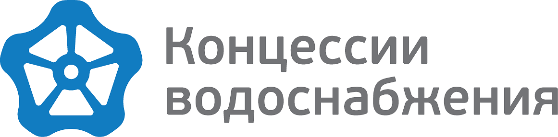 от ______________________ № __________________на № ___________________ от      ________________Уведомление о переносе срока заключениядоговораООО «Концессии водоснабжения» (далее – РСО), рассмотрев представленный протокол общего собрания собственников ул. Днестровская, д. 14, проведенного в форме очно-заочного голосования, сообщает следующее.В соответствии с ч. 7 ст. 157.2 ЖК РФ и на основании представленного протокола договоры, содержащие положения о предоставлении коммунальных услуг между собственниками помещений в вышеуказанном многоквартирном доме и ООО «Концессии водоснабжения» вступают в силу 30.09.2019.Однако, обращаем Ваше внимание, что протокол в адрес ООО «Концессии водоснабжения» поступил 05.11.2019.Исходя из положений п. 1 статьи 425, п. 1 статьи 433, п. 2 статьи 438 ГК РФ, п. 1 части 7 статьи 157.2 ЖК РФ, в качестве даты, предусмотренной п. 1 частью 7 статьи 157.2 ЖК РФ, считается дата поступления копий решений и протокола общего собрания в адрес РСО, то есть 05.11.2019.В соответствии с пп.1 ч. 7 ст. 157.2 ЖК РФ РСО переносит срок заключения договора, содержащего положение о предоставлении коммунальных услуг по холодному водоснабжению и водоотведению в указанный многоквартирный дом на три календарных месяца. На основании вышеизложенного, ООО «Концессии водоснабжения» приступит к предоставлению коммунальных услуг по холодному водоснабжению и водоотведению в многоквартирный дом, расположенный по адресу: Волгоград, ул. Днестровская, д. 14,                              с 01 февраля 2020.  